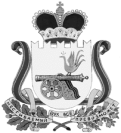 СОВЕТ ДЕПУТАТОВ ВЯЗЕМСКОГО ГОРОДСКОГО ПОСЕЛЕНИЯВЯЗЕМСКОГО РАЙОНА СМОЛЕНСКОЙ ОБЛАСТИРЕШЕНИЕот  30.01.2018  № 10Руководствуясь статьей 23 главы 3 Регламента Совета депутатов Вяземского городского поселения Вяземского района Смоленской области, Совет депутатов Вяземского городского поселения Вяземского района Смоленской областиРЕШИЛ:1. Утвердить прилагаемый план работы Совета депутатов Вяземского городского поселения Вяземского района Смоленской области на 2018 год.2. Опубликовать настоящее решение в газете «Мой город - Вязьма» и электронном периодическом издании «Мой город – Вязьма.ru» (MGORV.RU).УТВЕРЖДЕНрешением Совета депутатовВяземского городского поселенияВяземского района Смоленской областиот  30.01.2018  № 10П Л А Нработы Совета депутатов Вяземского городского поселения Вяземского района Смоленской области на 2018 годОб утверждении плана работы Совета депутатов Вяземского городского поселения Вяземского района Смоленской области на 2018 годГлава муниципального образования Вяземского городского поселения Вяземского района Смоленской областиА.А. Григорьев№п/п Наименование мероприятийСрок проведенияОтветственные исполнители1Заседания Совета депутатов 1.Проведение очередных заседаний Совета депутатов по вопросам:Третий вторник месяцаГлава МО ВГП1.1О назначении членов избирательной комиссии муниципального образования Вяземского городского поселения Вяземского района Смоленской областиЯнварьГлава МО ВГП;комиссия по вопросам законности, правопорядка, депутатской этики, социальным вопросам1.2О назначении публичных слушаний по проекту решения «О внесении изменений в Устав Вяземского городского поселения Вяземского района Смоленской области»ЯнварьГлава МО ВГП;комиссия по вопросам законности, правопорядка, депутатской этики, социальным вопросам1.3О награждении Почетной грамотой Совета депутатов Вяземского городского поселения Вяземского района Смоленской областиЯнварьГлава МО ВГП1.4О назначении публичных слушаний по проектам решенийЯнварьГлава МО ВГП1.5Утверждение плана работы Совета депутатов Вяземского городского поселения Вяземского района Смоленской области на 2018 год.ЯнварьГлава МО ВГП,председатели комиссий1.6О реализация муниципальной  программы «Доступная среда на территории Вяземского городского поселения Вяземского района Смоленской области» на 2018 год: план мероприятий, сроки исполненияФевральГлава МО ВГП;комиссия по вопросам законности, правопорядка, депутатской этики, социальным вопросам1.7О косметическом ремонте фасада хирургического отделения ЦРБФевральГлава МО ВГП;комиссия по вопросам законности, правопорядка, депутатской этики, социальным вопросам1.8Рассмотрение Правил благоустройства на территории  Вяземского городского поселения Вяземского района Смоленской области в новой редакцииФевральГлава МО ВГП;комиссия по вопросам законности, правопорядка, депутатской этики, социальным вопроса1.9Об организации пешеходного перехода около автобусной остановки по ул. Московская,                в районе д. № 5.ФевральГлава МО ВГП;комиссия по вопросам законности, правопорядка, депутатской этики, социальным вопроса1.10О строительстве тротуара по            ул. Докучаева от конечной остановки автобуса до перекрестка около школы № 3 ФевральГлава МО ВГП;комиссия по вопросам законности, правопорядка, депутатской этики, социальным вопроса1.11Об организации утилизации мусора в частном секторе жилого фонда Вяземского городского поселенияМартГлава МО ВГП; комиссия по вопросам законности, правопорядка, депутатской этики, социальным вопросам1.12О подготовке к празднованию Дня города в 2018 годуМартГлава МО ВГП; комиссия по вопросам законности, правопорядка, депутатской этики, социальным вопросам1.13О ходе работ по строительству памятника Героям 1 Мировой войныМартГлава МО ВГП; комиссия по вопросам законности, правопорядка, депутатской этики, социальным вопросам1.14О внесении изменений в Устав Вяземского городского поселения Вяземского района Смоленской областиАпрельГлава МО ВГП; комиссия по вопросам законности, правопорядка, депутатской этики, социальным вопросам1.15О результатах выполнения мероприятий, направленных на увеличение доходной части бюджета Вяземского городского поселенияАпрельГлава МО ВГП;комиссия по финансовым вопросам, бюджету и налогам1.16Об отчете о деятельности Контрольно-ревизионной комиссии МО «Вяземский район» по осуществлению полномочий Контрольно-ревизионной комиссии МО Вяземского городского поселения Вяземского района Смоленской области за 2017 годАпрельГлава МО ВГП;комиссия по финансовым вопросам, бюджету и налогам1.17Информация об организации уборки несанкционированных свалок и контейнерных площадок.МайГлава МО ВГП;комиссия по вопросам ЖКХ, строительства, промышленности и транспорта1.18Информация о реализации МП «Благоустройство территории Вяземского городского поселения Вяземского района Смоленской области»: план работ на 2018 годМайГлава МО ВГП;комиссия по вопросам ЖКХ, строительства, промышленности и транспорта1.19Отчет Главы МО «Вяземский район» Смоленской области о работе Администрации в части исполнения полномочий Вяземского городского поселения.МайГлава МО ВГП;комиссия по финансовым вопросам, бюджету и налогам; комиссия по вопросам ЖКХ, строительства, промышленности и транспорта; комиссия по вопросам законности, правопорядка, депутатской этики, социальным вопросам1.20Об утверждении исполнения бюджета Вяземского городского поселения Вяземского района Смоленской области за 2017 годМайГлава МО ВГП;комиссия по финансовым вопросам, бюджету и налогам1.21Об исполнении бюджета Вяземского городского поселения Вяземского района Смоленской области за 1-й квартал 2018 годаИюньГлава МО ВГП;комиссия по финансовым вопросам, бюджету и налогам1.22Отчет Главы муниципального образования Вяземского городского поселения Вяземского района Смоленской области о результатах его деятельности за 2017 годИюньГлава МО ВГПкомиссия по финансовым вопросам, бюджету и налогам; комиссия по вопросам ЖКХ, строительства, промышленности и транспорта; комиссия по вопросам законности, правопорядка, депутатской этики, социальным вопросам1.23Отчет председателей постоянных депутатских комиссий о результатах работы за 1-ое полугодие 2018 годаИюньГлава МО ВГП, комиссия по финансовым вопросам, бюджету и налогам; комиссия по вопросам ЖКХ, строительства, промышленности и транспорта; комиссия по вопросам законности, правопорядка, депутатской этики, социальным вопросам1.24О ходе выполнения мероприятий в рамках реализации МП «Содержание автомобильных дорог и инженерных сооружений на них в границах Вяземского городского поселения Вяземского района Смоленской области» ИюньГлава МО ВГП;комиссия по вопросам ЖКХ, строительства, промышленности и транспорта1.26Информация об организации подготовки объектов ЖКХ к работе в зимний период 2018-2019 гг.(предоставление копий планов подготовки тепловой компании и водоканала)ИюньГлава МО ВГП;комиссия по вопросам ЖКХ, строительства, промышленности и транспорта1.27О выполнении МП «Благоустройство территории Вяземского городского поселения Вяземского района Смоленской области» в части: проведение благоустройства на территории поселения; организация мероприятий по озеленению территории города Вязьма; расходы на содержание и улучшение санитарного и эстетического состояния территории.АвгустГлава МО ВГП;комиссия по вопросам ЖКХ, строительства, промышленности и транспорта1.28Об исполнении бюджета Вяземского городского поселения Вяземского района Смоленской области за 1-ое полугодие 2018 года.АвгустГлава МО ВГП;комиссия по финансовым вопросам, бюджету и налогам1.29Отчет депутатов о работе в 2017 году перед населениемАвгустДепутаты Совета депутатов ВГП1.30О подготовке к отопительному сезону в зимний период                2018-2019 гг.СентябрьГлава МО ВГП;комиссия по вопросам ЖКХ, строительства, промышленности и транспорт1.31О выполнении МП «Создание условий для обеспечения качественными услугами коммунального хозяйства населения Вяземского городского поселения Вяземского района Смоленской области» в 2018 годуСентябрьГлава МО ВГП;комиссия по вопросам ЖКХ, строительства, промышленности и транспорта1.32О выполнении муниципальных программ за 2018 год и их эффективностиОктябрьГлава МО ВГП, комиссия по финансовым вопросам, бюджету и налогам; комиссия по вопросам ЖКХ, строительства, промышленности и транспорта; комиссия по вопросам законности, правопорядка, депутатской этики, социальным вопрос1.33О выполнении МП «Содержание автомобильных дорог и инженерных сооружений на них в границах Вяземского городского поселения Вяземского района Смоленской области» в 2018 годуОктябрьГлава МО ВГП;комиссия по вопросам ЖКХ, строительства, промышленности и транспорта1.33Информация об организации уборки города в зимний                 период 2018 -2019 гг.НоябрьГлава МО ВГП;комиссия по вопросам ЖКХ, строительства, промышленности и транспорта1.34Информация о завершении работ по планам подготовки объектов ЖКХ к работе в зимний период 2018-2019 гг.НоябрьГлава МО ВГП;комиссия по вопросам ЖКХ, строительства, промышленности и транспорта1.35Отчет председателей постоянных депутатских комиссий о результатах работы за 2-ое полугодие 2018 годаНоябрьГлава МО ВГП, комиссия по финансовым вопросам, бюджету и налогам; комиссия по вопросам ЖКХ, строительства, промышленности и транспорта; комиссия по вопросам законности, правопорядка, депутатской этики, социальным вопросам1.36О внесении изменений в бюджет Вяземского городского поселения Вяземского района Смоленской области на 2018 год.ДекабрьГлава МО  ВГП;комиссия по финансовым вопросам, бюджету и налогам1.37Об утверждение бюджета Вяземского городского поселения Вяземского района Смоленской области на 2019 годДекабрьГлава МО  ВГП;комиссия по финансовым вопросам, бюджету и налогам1.38О плане работы Совета депутатов Вяземского городского поселения на 2019 годДекабрьГлава МО  ВГП, председатели комиссий1.39Контроль за исполнением ранее принятых решений Совета депутатов ВГПежемесячноГлава МО  ВГП, председатели комиссий2.Заседания постоянных комиссий Совета депутатов Глава МО  ВГП, председатели комиссий2.1Заседание постоянной комиссии по финансовым вопросам, бюджету и налогам по вопросам, выносимым на заседания Совета депутатовЕжемесячно(второй четверг каждого месяца)Председатель комиссии2.2Заседание постоянной комиссии по вопросам законности, правопорядка, депутатской этики, социальным вопросам, выносимым на заседания Совета депутатовЕжемесячно(второй вторник каждого месяца)Председатель комиссии2.3Заседание постоянной комиссии по вопросам ЖКХ, строительства, промышленности и транспорта, выносимым на заседания Совета депутатовЕжемесячно(вторая среда каждого месяца)Председатель комиссии3.Организационная и информационная работа с населениемВ течение годаГлава МО  ВГП3.1Проведение публичных слушаний по вопросам внесения изменений и дополнений в Устав Вяземского городского поселения Вяземского района Смоленской областиВ течение годаГлава МО  ВГП3.2Проведение встреч с избирателями, участие в собраниях и конференциях граждан по вопросам местного значенияВ течение годаДепутаты3.3Опубликование (обнародование) принятых Советом депутатов решенийВесь периодГлава МО  ВГП